Monarch Therapists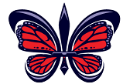 Helps clients understand & overcome theSTRESS …ANXIETY… DEPRESSION CYCLE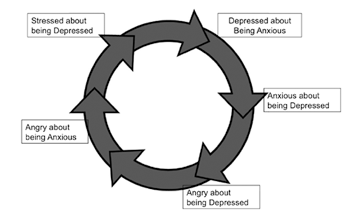 Break the cycle of STRESS…ANXIETY…DEPRESSION Schedule an appointment with a therapist today and learn to BALANCE MIND…BODY…SPIRITBALANCE MIND: think positivelyRead Affirmations; Use Guided Meditations on You Tube; Listen to Uplifting Music; Develop a Support Network of LIFE SAVERS.BALANCE BODY: discharge negativityWalk; Kickbox; Do Yoga; Eat Healthy; Play; Sleep Well; Garden; Dance; Squeeze aSTRESS BALL.BALANCE SPIRIT: seek internal peacePray; Breathe Belly Breaths; Love Yourself Unconditionally; Practice SERENTIY .Ph:   203.587.3650     Email: monarchpsychotherapy@gmail.com    Web:  monarch-therapy.usMonarch TherapistsHelps clients understand & overcome theSTRESS …ANXIETY… DEPRESSION CYCLEBreak the cycle of STRESS…ANXIETY…DEPRESSION Schedule an appointment with a therapist today and learn to BALANCE MIND…BODY…SPIRITBALANCE MIND: think positivelyRead Affirmations; Use Guided Meditations on You Tube; Listen to Uplifting Music; Develop a Support Network of LIFE SAVERS.BALANCE BODY: discharge negativityWalk; Kickbox; Do Yoga; Eat Healthy; Play; Sleep Well; Garden; Dance; Squeeze aSTRESS BALL.BALANCE SPIRIT: seek internal peacePray; Breathe Belly Breaths; Love Yourself Unconditionally; Practice SERENTIY .Ph:   203.587.3650     Email: monarchpsychotherapy@gmail.com    Web:  monarch-therapy.us